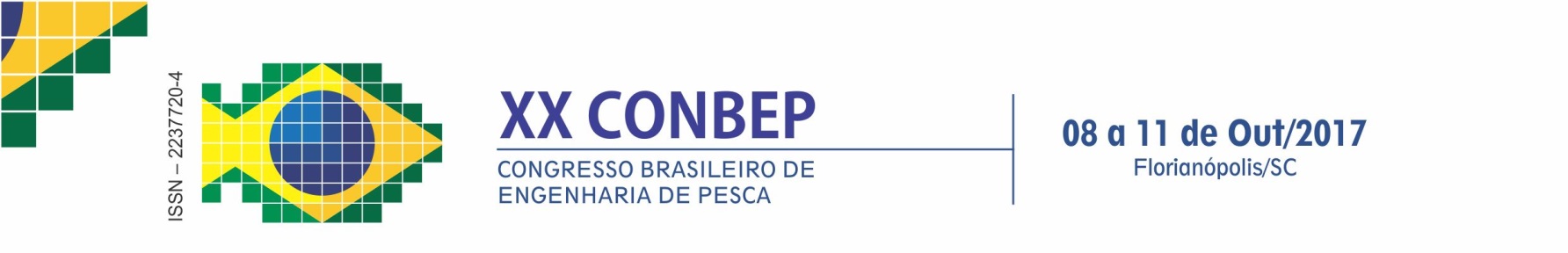 rendimento carneo e residual das principais espécies de peixes siluriformes desembarcadas no estado do amazonas.Antônio Fábio Lopes de Souza1*; Antônio José Inhamuns2; Euclides Luis Queiroz de Vasconcelos3 1afabiofish@gmail.com. Técnico Doutor/FCA-UFAM; 2ajinhamuns@gmail.com. Engenheiro de Pesca, professor Doutor/FCA-UFAM; 3euclides_luis15@hotmail.com. Graduando em Engenharia de Pesca/UFAM. A determinação dos percentuais representativos dos diferentes cortes praticados sobre as espécies de peixes é uma importante etapa observada na indústria pesqueira que utiliza tais conhecimentos como instrumento para o planejamento de estoques e de destinação dos resíduos gerados. O presente trabalho avaliou o rendimento de seis cortes e quatro subprodutos de quatorze espécies de peixes siluriformes com maior volume de desembarque no Estado do Amazonas em dois diferentes ciclos sazonais da Bacia Amazônica (cheia e seca). Os peixes foram adquiridos nos portos de desembarque do município do Careiro da Várzea e no porto da Ceasa, em Manaus. As espécies dourada (Brachyplatystoma rousseauxi), filhote (Brachyplatystoma filamentosum), piracatinga (Calophysus maropterus), jandiá (Leiarius marmoratus), piramutaba (Brachyplatystoma vaillantii), pacamon (Zungaro zungaro), pirarara (Phractocephalus hemioliopterus,piranambu (Pinirampus pirinampus), surubim (Pseudoplatystoma fasciatum), caparari (Pseudoplatystoma tigrinum), mapará (Hypophythalmus edentatus.), babão (Brachyplatystoma platynema), mandubé (Ageneiosus inermis) e zebra (Brachyplatystoma juruense) apresentaram no período de cheia percentuais médios de rendimento para o corpo limpo de 66,78±3,3%; corpo eviscerado 92,21±3,07; filé com pele 38,81±2,05%;  e filé sem pele 33,35±1,9% cortes preferenciais para comercialização. No período de seca os valores médios apresentados para os mesmos cortes foram respectivamente 68,67±2,6%; 92,5±2%; 38,04±2,86%; 32,48±2,25%. Os resíduos totais mostraram em todo período de estudos alto rendimento 53,84±3,6% na cheia e 48,7±2,3% na seca. As espécies de bagres amazônicos estudados apresentaram bom rendimento cárneo e residual quando comparados a estudos já realizados com peixes de água doce e marinhos. Os valores apresentados no estudo evidenciaram um potencial promissor para o uso das espécies em diversos procedimentos tecnológicos pela indústria pesqueira regional.Palavras-chave: Peixes de água doce, bagres da Amazônia, rendimento cárneo, resíduos.